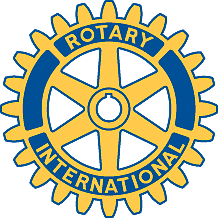 Rotary Club of Carleton Place and Mississippi Mills       Meeting of January 16th, 2012Elsie Campbell was our guest speaker tonight. She gave a fascinating presentation on Encaustic Painting.